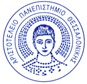 ΑΡΙΣΤΟΤΕΛΕΙΟ ΠΑΝΕΠΙΣΤΗΜΙΟ ΘΕΣΣΑΛΟΝΙΚΗΣΤ.Ε.Φ.Α.Α. ΣΕΡΡΩΝΑνακοίνωση Εξετάσεις του μαθήματος Εμβάθυνσης: «Κλασικός Αθλητισμός»Οι εξετάσεις της θεωρίας της Εμβάθυνσης «Κλασικός Αθλητισμός» θα πραγματοποιηθούν στη νησίδα ηλεκτρονικών υπολογιστών στο ΤΕΦΑΑ την Πέμπτη στις 1/02/2024 στις 13.00μμ.Παρακαλούνται οι φοιτητές/ τριες να έχουν μαζί τους τη φοιτητική ταυτότητα και να γνωρίζουν τους προσωπικούς κωδικούς για την εισαγωγή τους στο E-learning.                                                                            	                     Η υπεύθυνη του μαθήματος                                                                                                     Αραμπατζή Φωτεινή                                                                                       Καθηγήτρια